3.Otvoreno prvenstvo Grada Novigrada u Kickboxingu „3rd ISTRIAN KICKBOXING  CHALLENGER“                        PLANET SPORT OBRANIO TITULU U NOVIGRADU


Ovu  subotu u Gradu Novigradu-Cittanova,održano je 3.Otvoreno prvenstvo Grada Novigrada u kickboxingu- „3rd ISTRIAN KICKBOXING CHALLENGER 2018.                          U organizaciji Kickboxing kluba „Tomislav Gym“, Grada Novigrada i Hrvatskog Kickboxing Saveza  natjecanju su pristupili natjecatelji iz Slovenije, Mađarske,BIH, i Hrvatske.      Ukupno se natjecalo 155 natjecatelja  iz 15 klubova.                                                            Natjecanje se odvijalo u tri sportske discipline(point fightingu, light contactu i kick lightu).                                        Natjecanje je proteklo u fer i korektnom ozračju uz sve pohvale organizatoru i gradu Novigradu kao domaćinu navedenoga .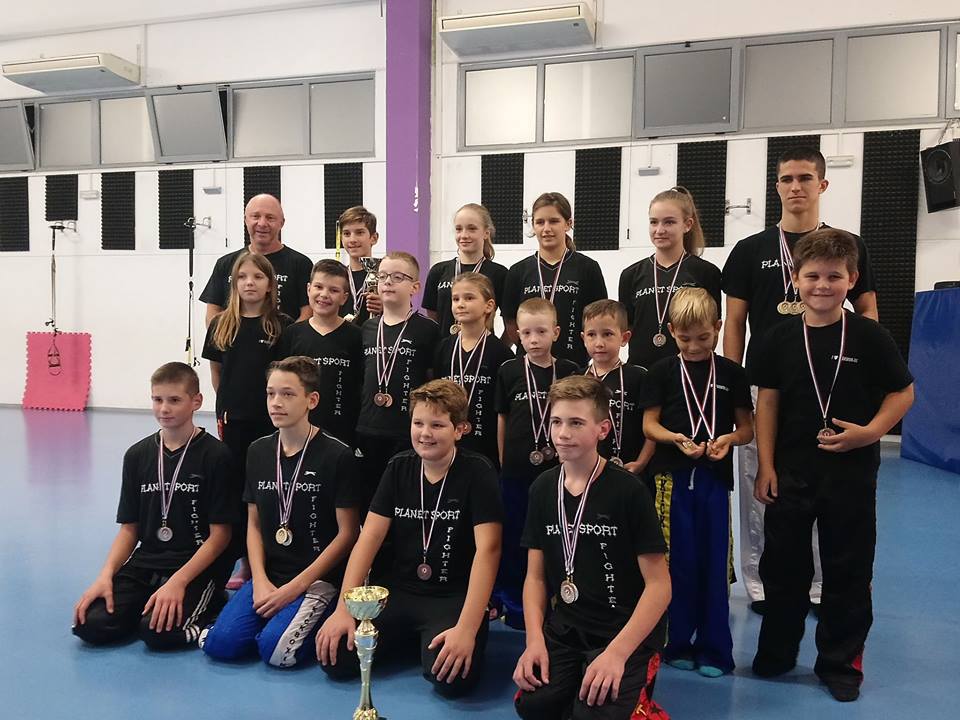 Najuspješniji sudionici: Klubovi:1.KBK Planet sport-PULA2.Budokai Labin-LABIN3.LAV-PULA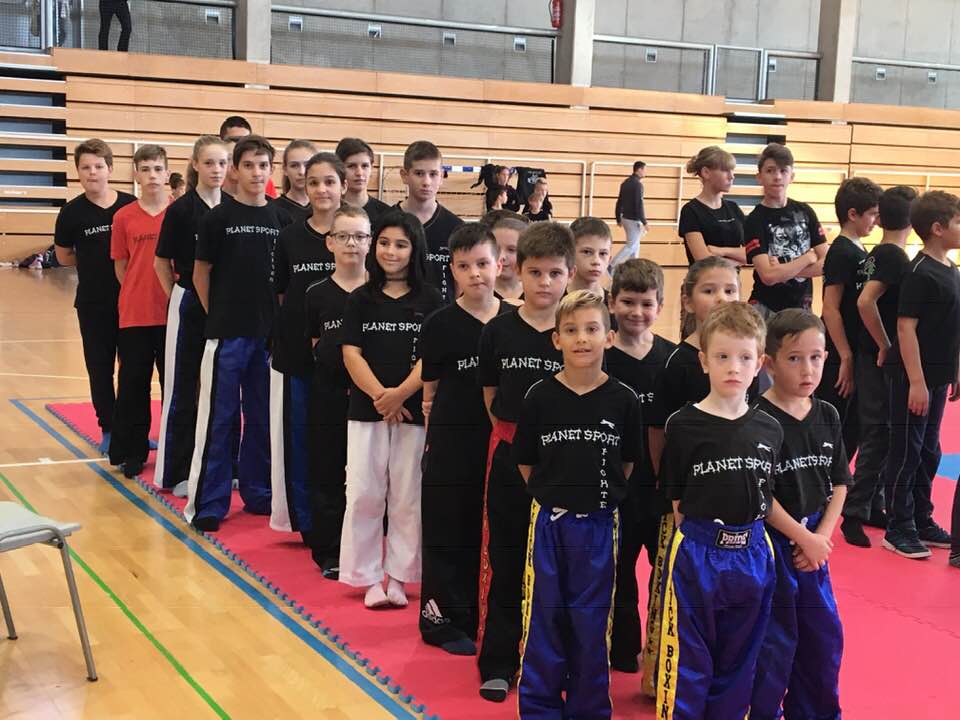 Najuspješniji  kadet:ALEK KUŠAR-Kickboxing klub „PLANET SPORT“ –PULA,HRVATSKANajuspješniji  junior:LEA JUKIĆ-Kickboxing klub „VRSAR“ –VRSAR,HRVATSKANajuspješniji  junior:MARKO DŽIN-Kickboxing klub „PLANET SPORT“ –PULA,HRVATSKANajuspješnija juniorka:HELENA  SANDRA  TKALČEVIĆ-Kickboxing klub „BTI-ZABOK“-ZABOK,HRVATSKA

«U globalu  možemo bit vrlo zadovoljni organizacijomnašega tradicionalnog  tradicionalnog kickboxing natjecanja, svi natjecatelji pokazali su ljepotu bavljenja sportom,a gledaoci su ostali zadivljeni njihovim umijećem. », rekao je organizator natjecanja kluba Tomislav Đaković.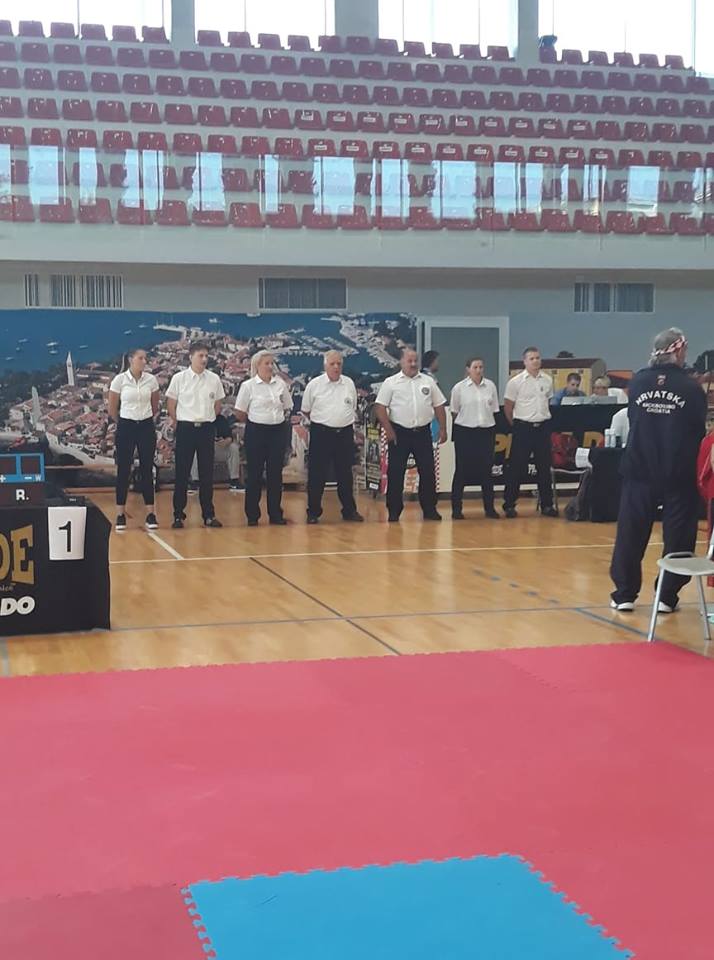 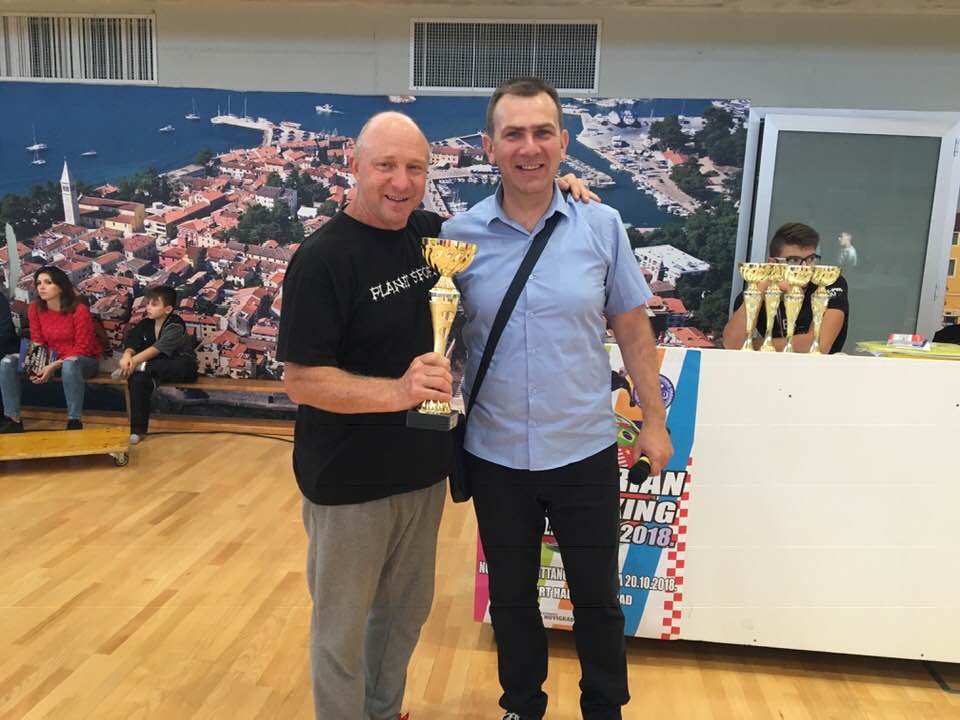 